Wkrótce Wielkanoc-Zdalne nauczanie 01.04.2021Obejrzyj i opowiedz  historyjkę obrazkową, zaznacz kropkami kolejność zdarzeń- nowe przygody Olka i Ady część 3 strona 75Rysuj po śladzie strona 78,79,80-Spróbuj z dorosłym ułożyć życzenia świąteczne zapiszcie jeA teraz się pobaw zgodnie z rymowanką; Jajeczko, jajeczko, jesteś pisaneczką. Dziecko wypowiada rymowankę, dzieląc słowa na sylaby i łącząc tę czynność z odpowiednimi ruchami: jedna sylaba – przysiad, druga – wyprost (naprzemiennie).Dla 6 -latków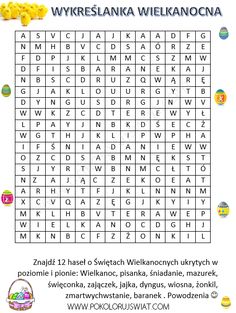 Lub skorzystaj ze strony: https://eduzabawy.com/gry-online/wykreslanki/wielkanoc/Podpisz obrazek o tematyce wielkanocnej:https://eduzabawy.com/gry-online/podpisz-obrazek/wielkanoc/Przelicz i wpisz liczbę: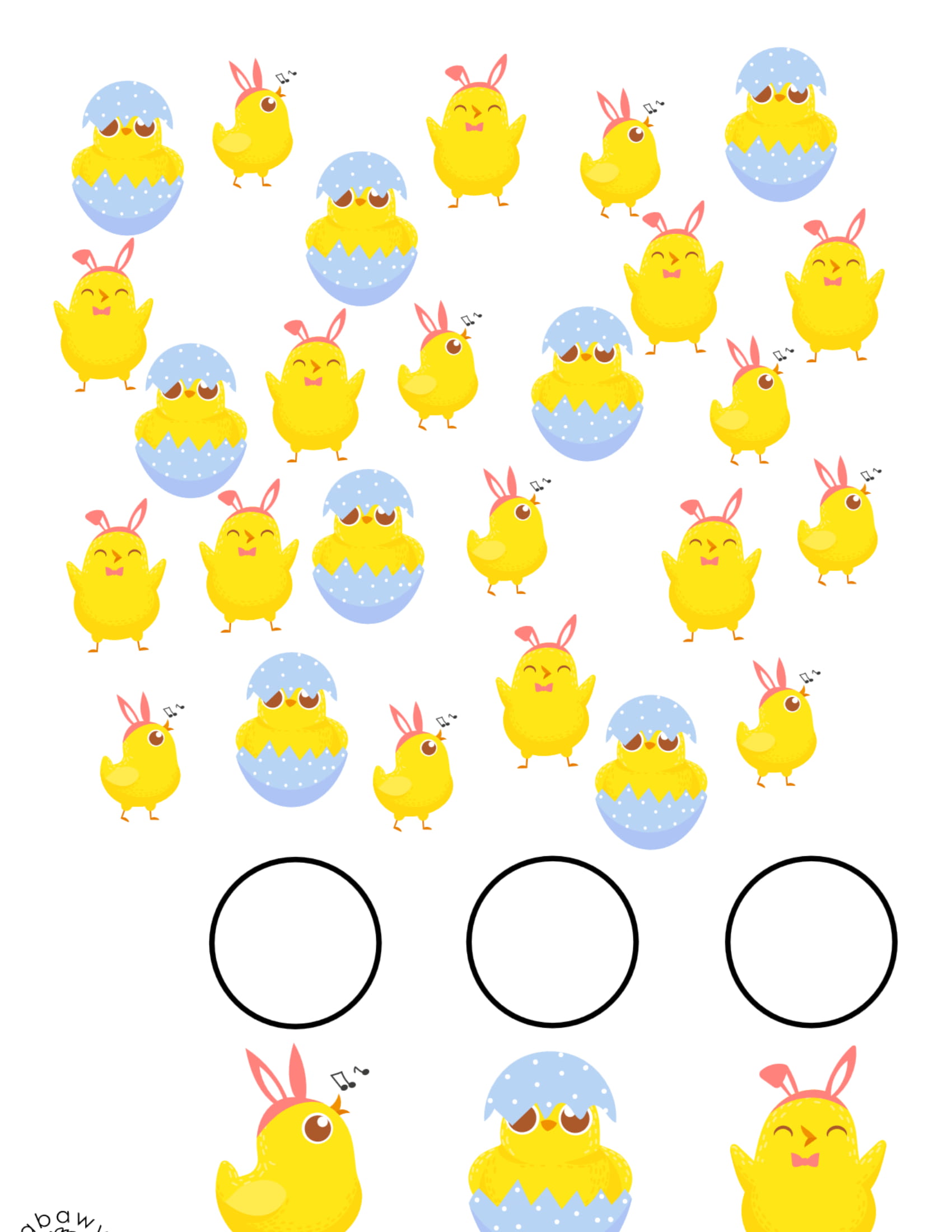 Dla 5-latkówDopasuj cienie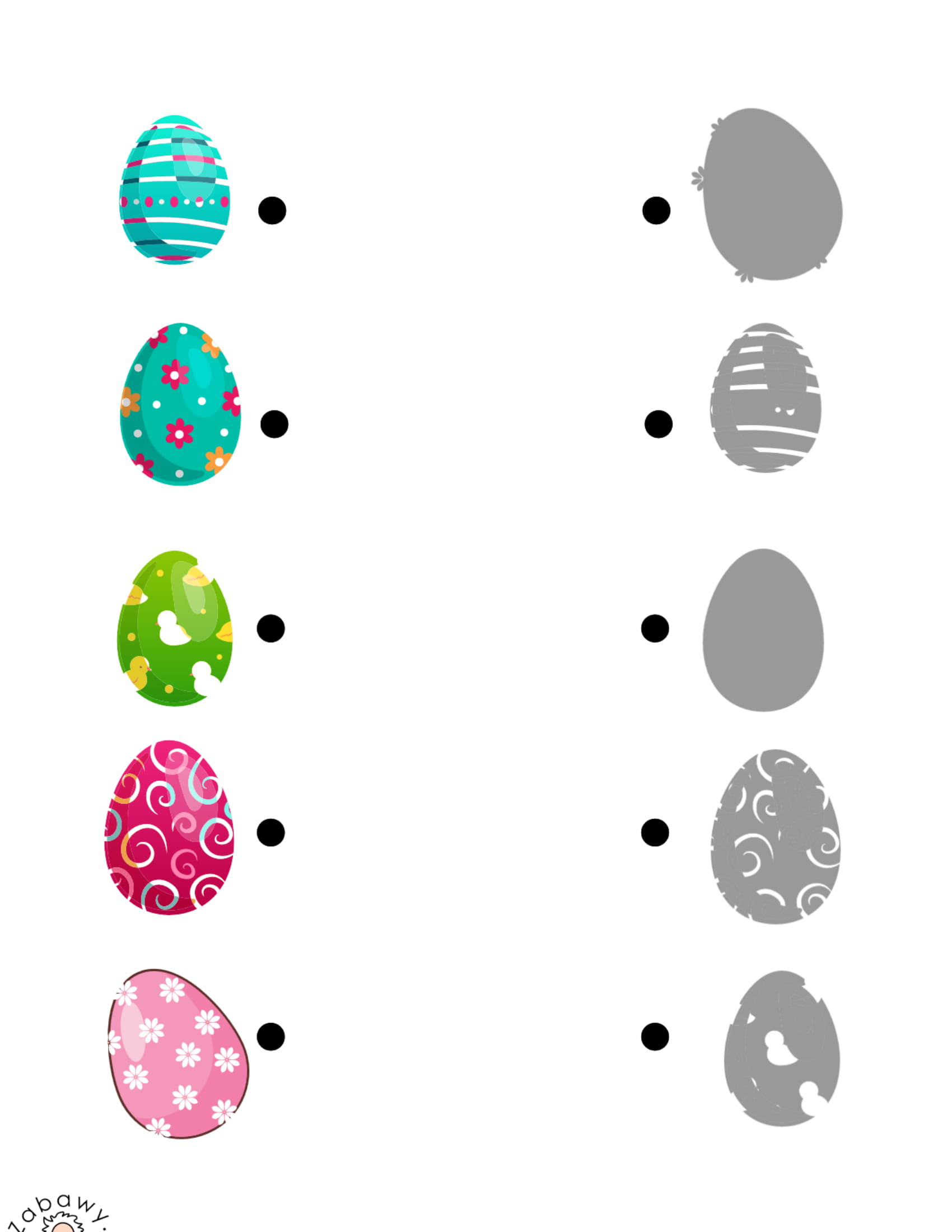 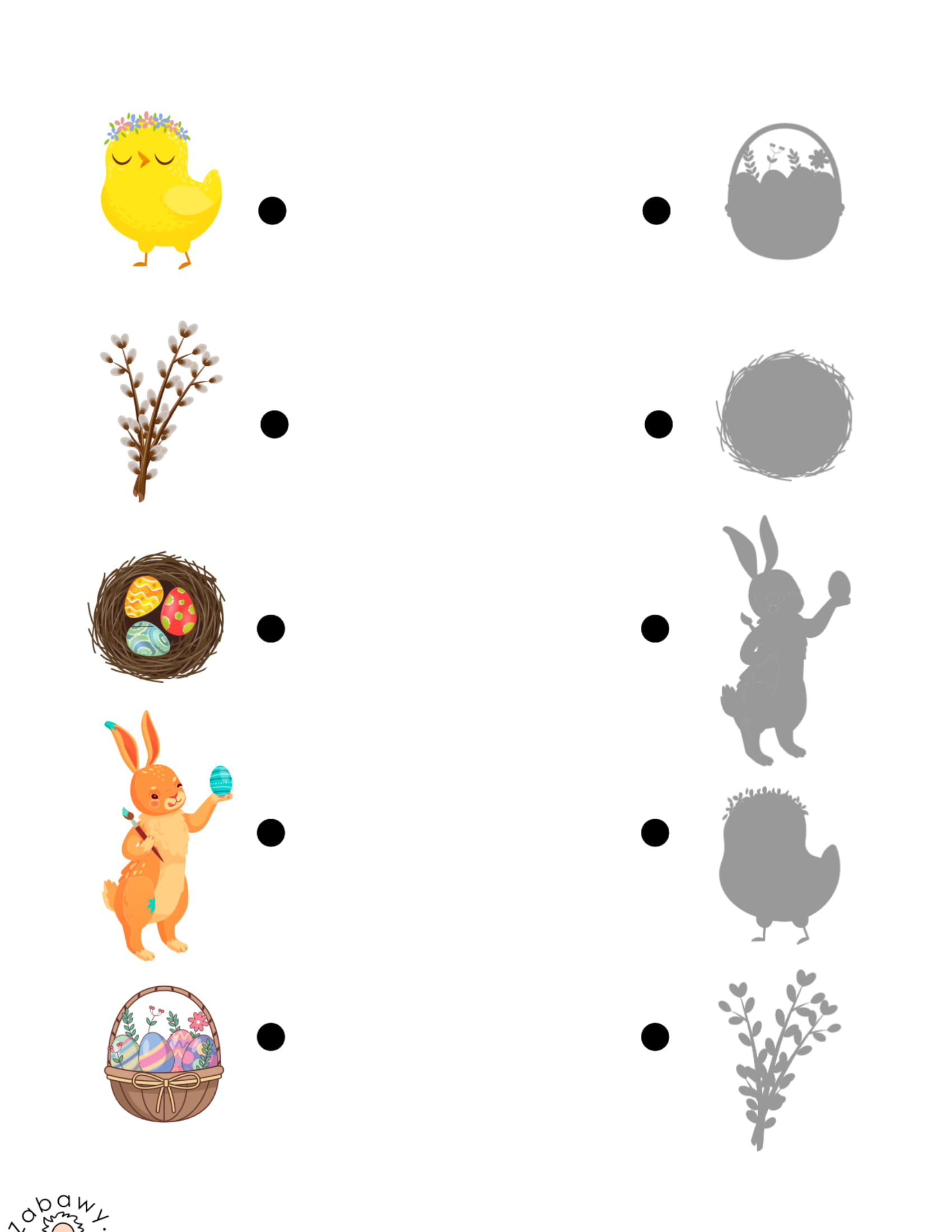 Lub skorzystaj ze stronyhttps://eduzabawy.com/gry-online/dopasuj-cienie1/wielkanoc/Przelicz i zaznacz ilość: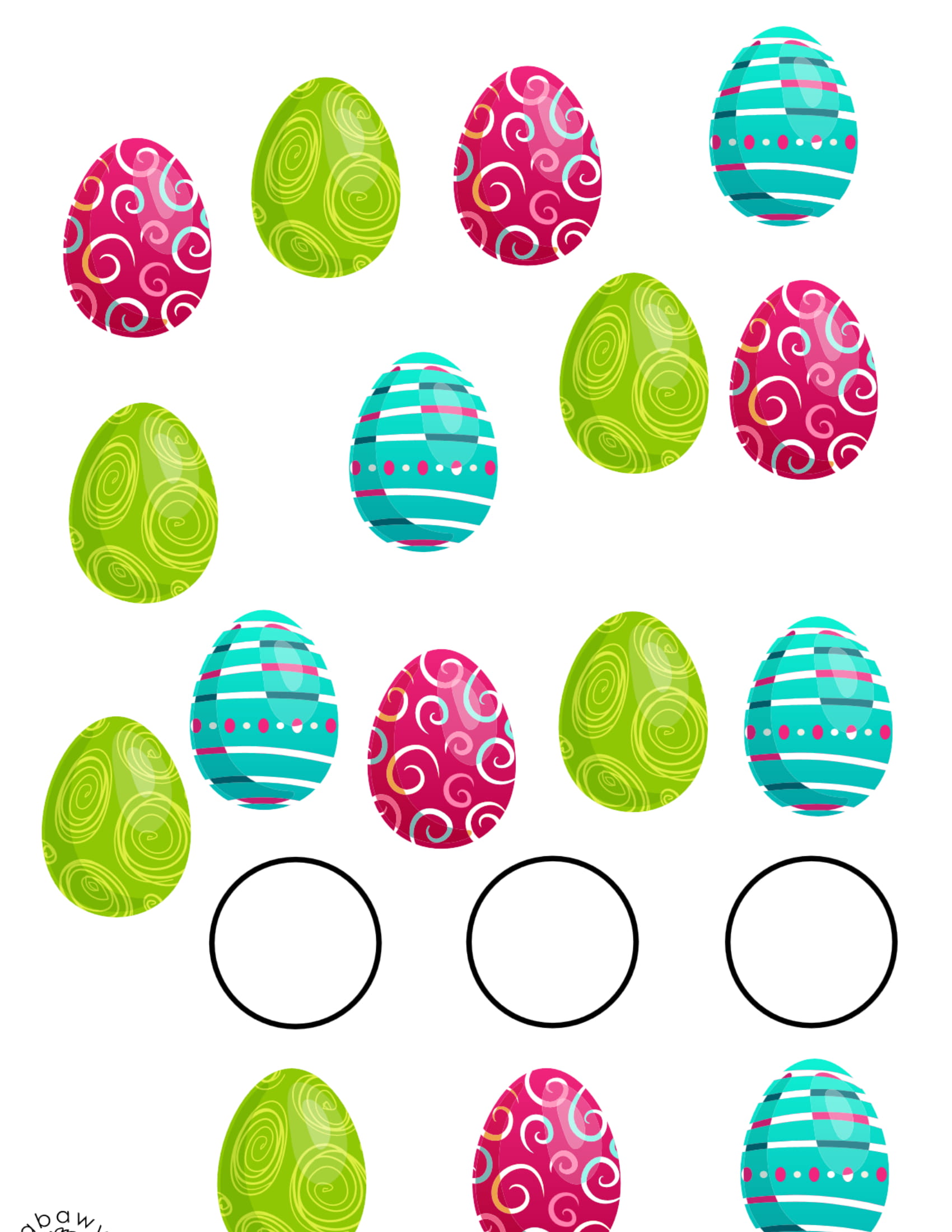 